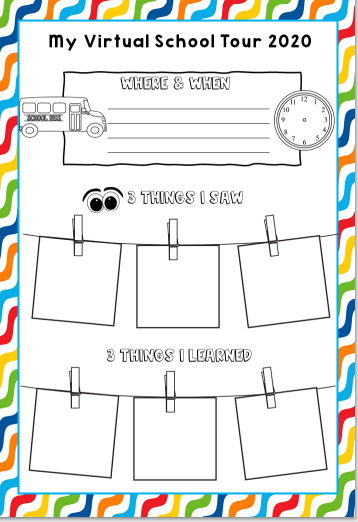 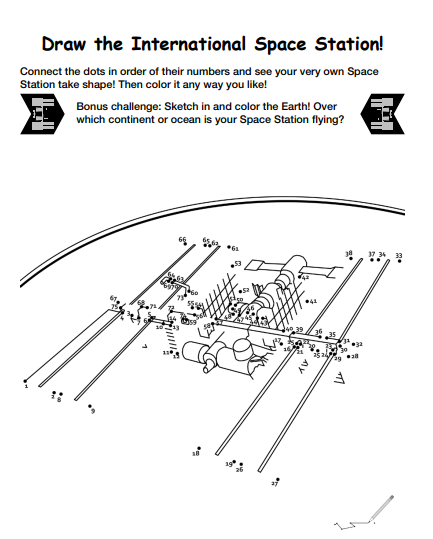 https://www.nasa.gov/sites/default/files/atoms/files/iss_activity_book.pdf 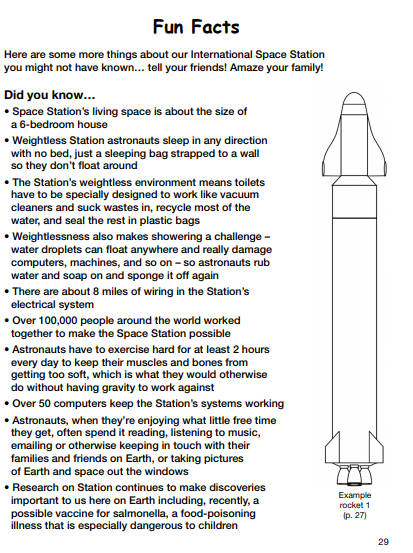 https://www.nasa.gov/sites/default/files/atoms/files/iss_activity_book.pdf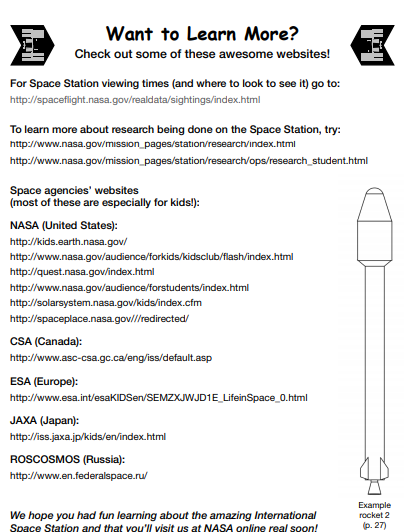 https://www.nasa.gov/sites/default/files/atoms/files/iss_activity_book.pdf